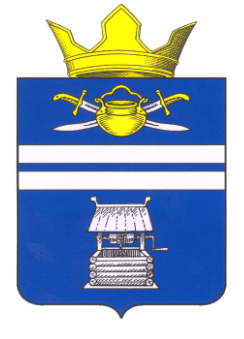 АДМИНИСТРАЦИЯ  ЧИЛЕКОВСКОГО  СЕЛЬСКОГО  ПОСЕЛЕНИЯКОТЕЛЬНИКОВСКИЙ  МУНИЦИПАЛЬНЫЙ  РАЙОНВОЛГОГРАДСКАЯ  ОБЛАСТЬ404385,  Волгоградская обл.,  Котельниковский р-н.,  пос. Равнинный,  ул. Центральная,19.     (84476)   7-63-60;ИНН – 3413008832,   КПП – 341301001,   БИК – 041806001,   ОГРН – 1053458080466,   Е-mail: chilekovo@mail.ru                                                 ПОСТАНОВЛЕНИЕ от 27.08.2018 г.	               № 55О порядке формирования, ведения, обязательного опубликования перечня муниципального имущества, свободного от прав третьих лиц (за исключением имущественных прав субъектов малого и среднего предпринимательства), предназначенного для оказания имущественной поддержки субъектам малого и среднего предпринимательства, а также организациям, образующим инфраструктуру поддержки субъектов малого и среднего предпринимательства, а также о порядке и условиях предоставления в аренду такого имуществаВ соответствии с Федеральным законом от 06.10.2003 г. № 131-ФЗ «Об общих принципах организации местного самоуправления в Российской Федерации», Федеральным законом от 24.07.2007 г. № 209-ФЗ «О развитии малого и среднего предпринимательства в Российской Федерации», Уставом Чилековского сельского поселения Котельниковского муниципального района Волгоградской области, принятого решением Совета народных депутатов Чилековского сельского поселения Котельниковского муниципального района  Волгоградской области от 04.08.2014г. № 104-196 «Об утверждении Положения о порядке управления и распоряжения имуществом, находящимся в муниципальной собственности Котельниковского муниципального района Волгоградской области» администрация Котельниковского муниципального района Волгоградской области постановляет:1. Утвердить прилагаемое Положение о порядке формирования, ведения, обязательного опубликования перечня муниципального имущества, свободного от прав третьих лиц (за исключением имущественных прав субъектов малого и среднего предпринимательства), предназначенного для оказания имущественной поддержки субъектам малого и среднего предпринимательства, а также организациям, образующим инфраструктуру поддержки субъектов малого и среднего предпринимательства, а также о порядке и условиях предоставления в аренду такого имущества.2. Настоящее постановление вступает в силу со дня его подписания и подлежит официальному опубликованию.Глава Чилековского сельского поселения                                                А.А. АвдеевПОЛОЖЕНИЕо порядке формирования, ведения, обязательного опубликования перечня муниципального имущества, свободного от прав третьих лиц (за исключением имущественных прав субъектов малого и среднего предпринимательства), предназначенного для оказания имущественной поддержки субъектам малого и среднего предпринимательства, а также организациям, образующим инфраструктуру поддержки субъектов малого и среднего предпринимательства, а также о порядке и условиях предоставления в аренду такого имущества1. Общие положения1.1. Настоящее Положение устанавливает порядок формирования, ведения (в том числе ежегодного дополнения) и обязательного опубликования перечня имущества, находящегося в муниципальной собственности Котельниковского муниципального района Волгоградской области (за исключением земельных участков), свободного от прав третьих лиц (за исключением имущественных прав субъектов малого и среднего предпринимательства), предусмотренного частью 4 статьи 18 Федерального закона от 24.07.2007 г. № 209-ФЗ «О развитии малого и среднего предпринимательства в Российской Федерации» (далее соответственно - муниципальное имущество, перечень), в целях предоставления муниципального имущества во владение и (или) в пользование на долгосрочной основе субъектам малого и среднего предпринимательства и организациям, образующим инфраструктуру поддержки субъектов малого и среднего предпринимательства (далее – субъекты МСП).1.2. В перечень вносятся сведения о муниципальном имуществе, соответствующем следующим критериям:1) муниципальное имущество свободно от прав третьих лиц (за исключением имущественных прав субъектов МСП);2) муниципальное имущество не ограничено в обороте;3) муниципальное имущество не является объектом религиозного назначения;4) муниципальное имущество не является объектом незавершенного строительства;5) в отношении муниципального имущества не принято решение администрации Котельниковского муниципального района Волгоградской области (далее – местная администрация) о предоставлении его иным лицам;6) муниципальное имущество не включено в прогнозный план (программу) приватизации имущества, находящегося в собственности Котельниковского муниципального района Волгоградской области (далее – муниципальный район);7) муниципальное имущество не признано аварийным и подлежащим сносу или реконструкции (демонтажу);8) в отношении муниципального имущества не принято решение местной администрации о его списании;9) муниципальное имущество не относится к жилищному фонду;10) срок службы муниципального (движимого) имущества составляет не менее пяти лет;11) муниципальное движимое имущество обладает индивидуально-определенными признаками, позволяющими заключить в отношении него договор аренды или иной гражданско-правовой договор;12) муниципальное имущество учтено в реестре муниципального имущества;13) муниципальное имущество, арендуемое субъектом МСП, в  отношении которого арендатор не направил возражения на включение в перечень в ответ на предложение, указанное в пункте  2.4 Положения.1.3. Сведения о муниципальном имуществе, включаемые в перечень, должны совпадать с информацией, содержащейся в реестре муниципального имущества муниципального района.2. Порядок формирования перечня2.1. Формирование перечня осуществляет отдел земельно-имущественных отношений местной администрации (далее - отдел).2.2. При формировании перечня отдел использует:1) информацию о муниципальном имуществе, составляющем муниципальную казну муниципального района, пригодном для предоставления субъектам МСП, в том числе содержащуюся в реестре муниципального имущества муниципального района;2) информацию о муниципальном имуществе, в отношении которого прекращено право оперативного управления или хозяйственного ведения, в том числе по результатам мероприятий по выявлению неиспользуемого и неэффективного использования муниципального имущества муниципальными унитарными предприятиями и муниципальными учреждениями муниципального района, а также по поступившим от них предложениям;3) данные предложений о включении имущества в перечень, поступивших от координационного органа муниципального района в области развития малого и среднего предпринимательства (далее – координационный орган), субъектов МСП, общественных объединений, выражающих интересы субъектов МСП, иных лиц и организаций;4) информацию о муниципальном имуществе, продажа которого не состоялась.2.3. Для сбора предложений от субъектов МСП, общественных объединений, выражающих интересы субъектов МСП, иных лиц и организаций о включении имущества в перечень отдел обеспечивает размещение на официальном сайте местной администрации в сети «Интернет» (далее – официальный сайт) сведения реестра муниципального имущества муниципального района, в том числе сведения о муниципальном имуществе, составляющем муниципальную казну муниципального района, за исключением имущества, которое уже включено в перечень, а также муниципального имущества, не соответствующего критериям, указанным в пункте 1.2. Положения.2.4. При включении в перечень муниципального имущества, арендуемого субъектом МСП, отдел обеспечивает получение письменного  согласия арендатора на включение муниципального имущества в перечень  путем направления ему соответствующего предложения, содержащего, в  том числе информацию о положениях Федерального закона от 22.07.2008 г. № 159-ФЗ «Об особенностях отчуждения недвижимого имущества,  находящегося в государственной собственности субъектов Российской  Федерации или в муниципальной собственности и арендуемого субъектами  малого и среднего предпринимательства, и о внесении изменений в  отдельные законодательные акты Российской Федерации» в отношении  порядка реализации преимущественного права на приобретение арендуемого имущества в собственность, а также информацию о льготах для субъектов  МСП, арендующих включенное в перечень муниципальное имущество.2.5. Рассмотрение предложений, указанных в пункте 2.3. Положения, осуществляется местной администрацией в течение 30 календарных дней с даты их поступления. По результатам рассмотрения предложения местная администрация принимается одно из следующих решений:а) о включении сведений о муниципальном имуществе, в отношении которого поступило предложение, в перечень с учетом критериев, установленных пунктом 1.2. Положения;б) об исключении сведений о муниципальном имуществе, в отношении которого поступило предложение, из перечня с учетом положений Положения;в) об отказе в учете предложений.2.6. В случае принятия решения об отказе в учете предложения, указанного в пункте 2.3. Положения, местная администрация направляет лицу, представившему предложение, мотивированный ответ о невозможности включения сведений о муниципальном имуществе в перечень или исключения сведений о муниципальном имуществе из перечня.2.7. Сформированный проект перечня вносится отделом на рассмотрение координационного органа. При этом решение об утверждении перечня принимается не ранее чем через 20 (двадцать) дней со дня направления проекта перечня в координационный орган.При поступлении в указанный срок предложений координационного органа и наличии разногласий с высказанной им позицией отдел обеспечивает проведение согласительного совещания, информация о результатах которого размещать на официальном сайте.2.8. Внесение сведений о муниципальном имуществе в перечень (в том числе ежегодное дополнение), а также исключение сведений о муниципальном имуществе из перечня осуществляются постановлением местной администрации об утверждении перечня или о внесении в него изменений.Внесение в перечень изменений, не предусматривающих исключения из перечня муниципального имущества, осуществляется не позднее 10 рабочих дней с даты внесения соответствующих изменений в реестр муниципального имущества муниципального района.2.9. Сведения о муниципальном имуществе вносятся в перечень в составе и по форме, которые установлены в соответствии с частью 4.4. статьи 18 Федерального закона от 24.07.2007 г. № 209-ФЗ «О развитии малого и среднего предпринимательства в Российской Федерации».2.10. Ведение перечня осуществляется отделом в электронной форме.2.11. Местная администрация вправе исключить сведения о муниципальном имуществе из перечня, если в течение 2 лет со дня включения сведений о муниципальном имуществе в перечень в отношении такого имущества от субъектов МСП не поступило:а) ни одной заявки на участие в аукционе на право заключения договора, предусматривающего переход прав владения и (или) пользования в отношении муниципального имущества;б) ни одного заявления о предоставлении муниципального имущества, в отношении которого заключение указанного договора может быть осуществлено без проведения аукциона в случаях, предусмотренных Федеральным законом от 26.07.2006 г. № 135-ФЗ «О защите конкуренции».2.12. Местная администрация исключает сведения о муниципальном имуществе из перечня в одном из следующих случаев:а) выкуп муниципального имущества субъектом МСП, арендующим данное муниципальное имущество;б) прекращение права муниципальной собственности на имущество, в  том числе в связи с прекращением его существования в результате гибели  или уничтожения, отчуждением по решению суда, передачей в  собственность другого публично-правового образования;в) закрепление за органом местного самоуправления муниципального района, муниципальным унитарным предприятием муниципального района, муниципальным учреждением муниципального района, иной организацией,  создаваемой на базе имущества, находящегося в муниципальной  собственности муниципального района, для выполнения государственных  полномочий, решения вопросов местного значения муниципального района или обеспечения исполнения уставной деятельности;г) муниципальное имущество в течение двух лет является не востребованным  субъектами МСП;д) изменение количественных и качественных характеристик муниципального имущества, в результате которого оно становится  непригодным к использованию по целевому назначению (например, муниципальное имущество признано аварийным и подлежащим сносу или реконструкции (демонтажу).2.13. В случаях, предусмотренных подпунктами «а», «б» и «д» пункта 2.12. Положения, муниципальное имущество исключается из перечня после наступления указанных в них обстоятельств и с учетом сроков рассмотрения  вопросов отчуждения муниципального имущества координационным органом, предусмотренных абзацем 1 пункта 2.1. Положения.2.14. В случае, предусмотренном подпунктом «в» пункта 2.12. Положения, местная администрация принимает решение об исключении муниципального имущества из перечня с одновременной передачей его  соответствующей муниципальной организации.При поступлении возражений координационного органа отдел обеспечивает проведение согласительного совещания, информация о результатах которого размещается на официальном сайте.2.15. В случае, предусмотренном подпунктом «г» пункта 2.12. Положения, муниципальное имущество признается невостребованным субъектами МСП координационным органом. Такое решение принимается не ранее чем через 20 (дней) дней со дня направления проекта этого решения в указанный орган.При поступлении в указанный срок возражений координационного органа отдел обеспечивает проведение согласительного совещания, информация о результатах которого размещается на официальном сайте.2.16. В случае исключения муниципального имущества из перечня по  основаниям, предусмотренным подпунктами «в» и «г» пункта 2.12. Положения, одновременно с решением об исключении такого муниципального имущества местной администрацией принимается решение  о дополнении перечня иным муниципальным имуществом взамен исключаемого, за исключением случая, когда в муниципальной собственности муниципального района отсутствует муниципальное имущество, соответствующее  требованиям Федерального закона от 24.07.2007 г. № 209-ФЗ «О развитии малого и среднего предпринимательства в Российской Федерации», а  также настоящего Положения.2.17. Перечень дополняется не реже одного раза в год, но не позднее 1 ноября текущего года, за исключением случая, если в муниципальной  собственности муниципального района отсутствует муниципальное имущество, соответствующее требованиям Федерального закона от 24.07.2007 г. № 209-ФЗ «О развитии малого и среднего предпринимательства в Российской Федерации», а  также настоящего Положения.3. Раскрытие информации об имущественной поддержке субъектов МСП3.1. Перечень, а также внесенные в него изменения и дополнения подлежат обязательному опубликованию в печатном средстве массовой информации газета «Искра» в течение 10 (десяти) рабочих дней со дня утверждения перечня или изменений и дополнений в него, а также размещению на официальном  сайте в течение 3 (трех) рабочих дней со дня  утверждения перечня или изменений и дополнений в него.3.2. На официальном сайте также размещается следующая информация:1) льготы по арендной плате и условия их предоставления;2) контактные данные сотрудников местной администрации, ответственных за предоставление дополнительной информации о  муниципальном имуществе, а также проведение его осмотра при наличии интереса к приобретению муниципального имущества в аренду со стороны субъекта МСП;3) информация о праве арендатора – субъекта МСП приобрести имущество, включенное в перечень, в соответствии с Федеральным законом от 24.07.2007 г. № 209-ФЗ «О развитии малого и среднего предпринимательства в Российской Федерации».4. Распоряжение имуществом, включенным в перечень4.1. Муниципальное имущество, включенное в перечень, используется в целях предоставления его во владение и (или) в пользование на долгосрочной основе субъектам МСП, а также может быть отчуждено на возмездной основе в собственность субъектов МСП в соответствии с частью 2.1. статьи 9 Федерального закона от 22.07.2008 г. № 159-ФЗ «Об особенностях отчуждения недвижимого имущества, находящегося в государственной собственности субъектов Российской Федерации или в муниципальной собственности и арендуемого субъектами малого и среднего предпринимательства, и о внесении изменений в отдельные законодательные акты Российской Федерации».4.2. Муниципальное имущество, включенное в перечень, не подлежит отчуждению в частную собственность, за исключением возмездного отчуждения такого имущества в собственность субъектов МСП в соответствии с частью 2.1. статьи 9 Федерального закона от 22.07.2008 г. № 159-ФЗ «Об особенностях отчуждения недвижимого имущества, находящегося в государственной собственности субъектов Российской Федерации или в муниципальной собственности и арендуемого субъектами малого и среднего предпринимательства, и о внесении изменений в отдельные законодательные акты Российской Федерации».4.6. Муниципальное имущество, включенное в перечень, не включается  в прогнозный план (программу) приватизации муниципального имущества.4.7. Факт отнесения лица, претендующего на приобретение во владение и (или) в пользование муниципального имущества, включенного в перечень, к субъектам МСП подтверждается наличием сведений о таком лице в едином реестре субъектов МСП, размещенном на официальном сайте Федеральной налоговой службы.4.8. Муниципальное имущество, включенное в перечень, не может быть предоставлено субъектам МСП, перечисленным в части 3 статьи 14  Федерального закона от 22.07.2008 г. № 159-ФЗ «Об особенностях отчуждения недвижимого имущества, находящегося в государственной собственности субъектов Российской Федерации или в муниципальной собственности и арендуемого субъектами малого и среднего предпринимательства, и о внесении изменений в отдельные законодательные акты Российской Федерации», и в случаях, установленных частью 5 статьи  14 Федерального закона от 22.07.2008 г. № 159-ФЗ «Об особенностях отчуждения недвижимого имущества, находящегося в государственной собственности субъектов Российской Федерации или в муниципальной собственности и арендуемого субъектами малого и среднего предпринимательства, и о внесении изменений в отдельные законодательные акты Российской Федерации», а также указанным в статье 15 Федерального закона от 22.07.2008 г. № 159-ФЗ «Об особенностях отчуждения недвижимого имущества, находящегося в государственной собственности субъектов Российской Федерации или в муниципальной собственности и арендуемого субъектами малого и среднего предпринимательства, и о внесении изменений в отдельные законодательные акты Российской Федерации» государственным фондам поддержки научной, научно-технической, инновационной деятельности, осуществляющим деятельность в  форме государственных учреждений.4.9. Предоставление субъектам МСП муниципального имущества, включенного в перечень, осуществляется путем организации и проведения аукциона на право заключения договора аренды муниципальным имуществом в срок не позднее шести месяцев с даты включения имущества в перечень.4.10. В случае если в отношении муниципального имущества, включенного в перечень, вне периода приема заявок на участие в аукционе поступает обращение потенциального арендатора о заключении договора аренды, местная администрация принимает меры по оценке рыночной арендной платы за муниципальное имущество (в случае если отсутствует действующий отчет об оценке рыночной стоимости муниципального имущества) и заключает договор  аренды с указанным лицом, если оно имеет право на заключение договора без проведения торгов в связи с предоставлением муниципальной  преференции в соответствии с пунктом 13 части 1 статьи 19 Федерального закона от 26.07.2006 г. № 135-ФЗ «О защите конкуренции» в целях развития МСП.4.11. В случае поступления обращений о заключении договора аренды от  нескольких  субъектов  МСП, имеющих право на заключение договора без проведения торгов,  муниципальное имущество предоставляется субъекту МСП, предложение которого поступило раньше.4.12. В случае если субъект МСП не имеет права на получение муниципального имущества, включенного в перечень, без проведения торгов, отдел обеспечивает подготовку к проведению аукциона на право заключения договора аренды и направляет указанному заявителю предложение принять участие в таком аукционе.4.13. Срок, на который заключаются договоры в отношении муниципального имущества, включенного в перечень, составляет не менее чем пять лет. Срок договора может быть уменьшен на основании поданного до заключения такого договора заявления лица, приобретающего права владения и (или) пользования.4.14. При включении в перечень муниципального имущества, для  использования которого необходимо проведение ремонта или реконструкции, договора аренды  заключается на срок от 10 лет с условием  осуществления ремонта или реконструкции и с возможностью зачета расходов в счет арендной платы.4.15. Отдел обеспечивает  внесение  сведений о субъектах МСП, получивших муниципальное имущество во владение и (или) в пользование в порядке оказания имущественной поддержки, в реестры субъектов МСП – получателей поддержки в соответствии со статьей 8 Федерального закона от 22.07.2008 г. № 159-ФЗ «Об особенностях отчуждения недвижимого имущества, находящегося в государственной собственности субъектов Российской Федерации или в муниципальной собственности и арендуемого субъектами малого и среднего предпринимательства, и о внесении изменений в отдельные законодательные акты Российской Федерации», а также внесение в указанный реестр информации о нарушении порядка и условий предоставления имущественной поддержки, в том числе о нецелевом использовании муниципального имущества, при наличии такой информации.5. Установление льгот за пользование муниципальным имуществом, включенным в перечень5.1. При заключении с субъектами МСП договоров аренды в отношении муниципального имущества, включенного в перечень, предусматриваются следующие условия:а) срок договора аренды составляет не менее 5 лет, за исключением случаев, предусмотренных пунктами 4.13. и 4.14. Положения;б) арендная плата вносится в следующем порядке:в первый год аренды - 40 процентов размера арендной платы;во второй год аренды - 60 процентов размера арендной платы;в третий год аренды - 80 процентов размера арендной платы;в четвертый год аренды и далее - 100 процентов размера арендной платы.5.2. Льготы, установленные пунктом 5.1. Положения, подлежат отмене при несоблюдении субъектами МСП следующих условий: порча муниципального имущества; несвоевременное внесение арендной платы, использование муниципального имущества не по назначению .УТВЕРЖДЕНОпостановлением администрации Чилековского сельского поселения Котельниковского муниципального района Волгоградской областиот 27.08.2018г. № 55